DOKUMENTASI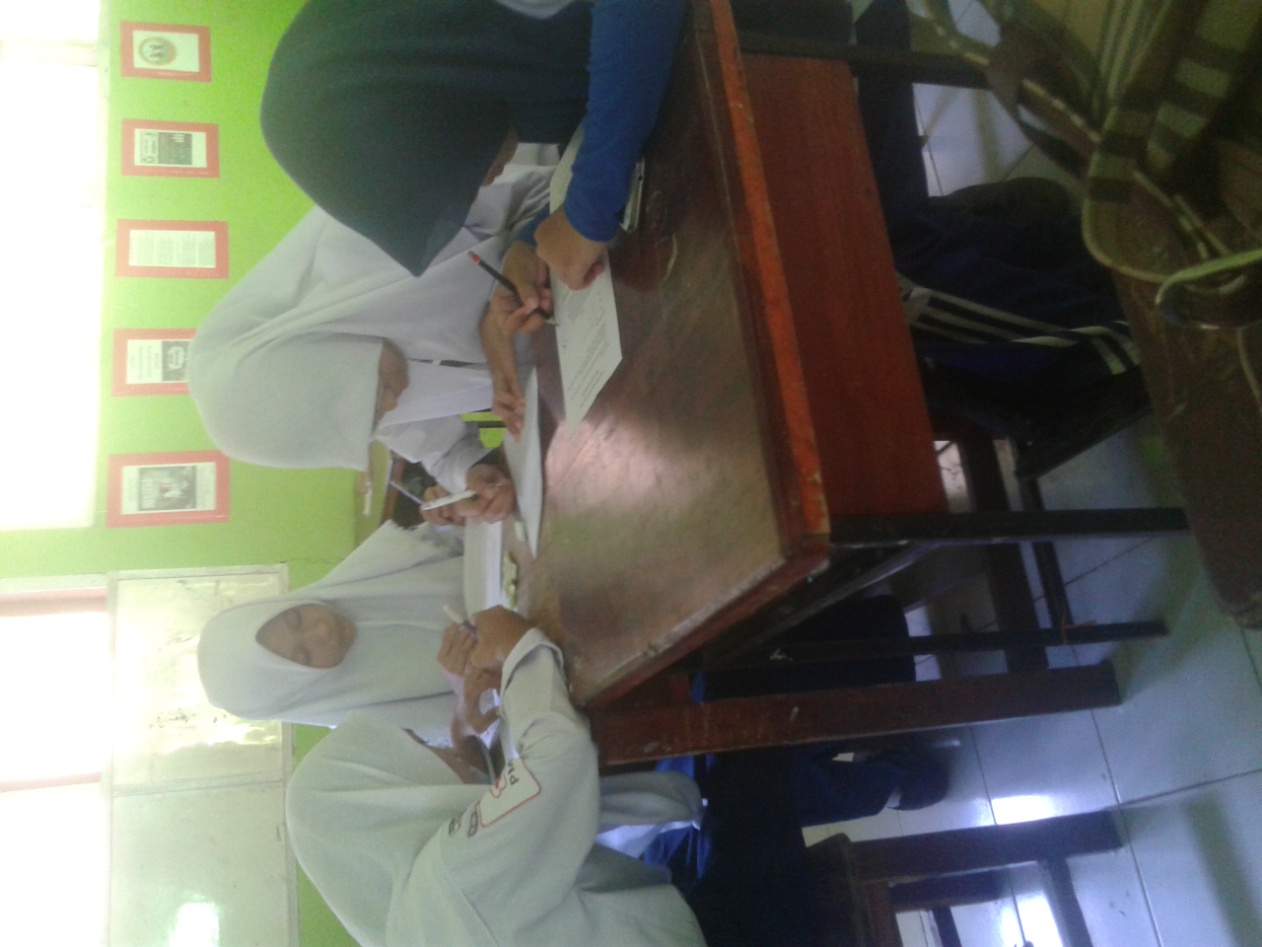 Pemberian Angket Awal Hari Pertama Penberian Angket Awal hari Kedua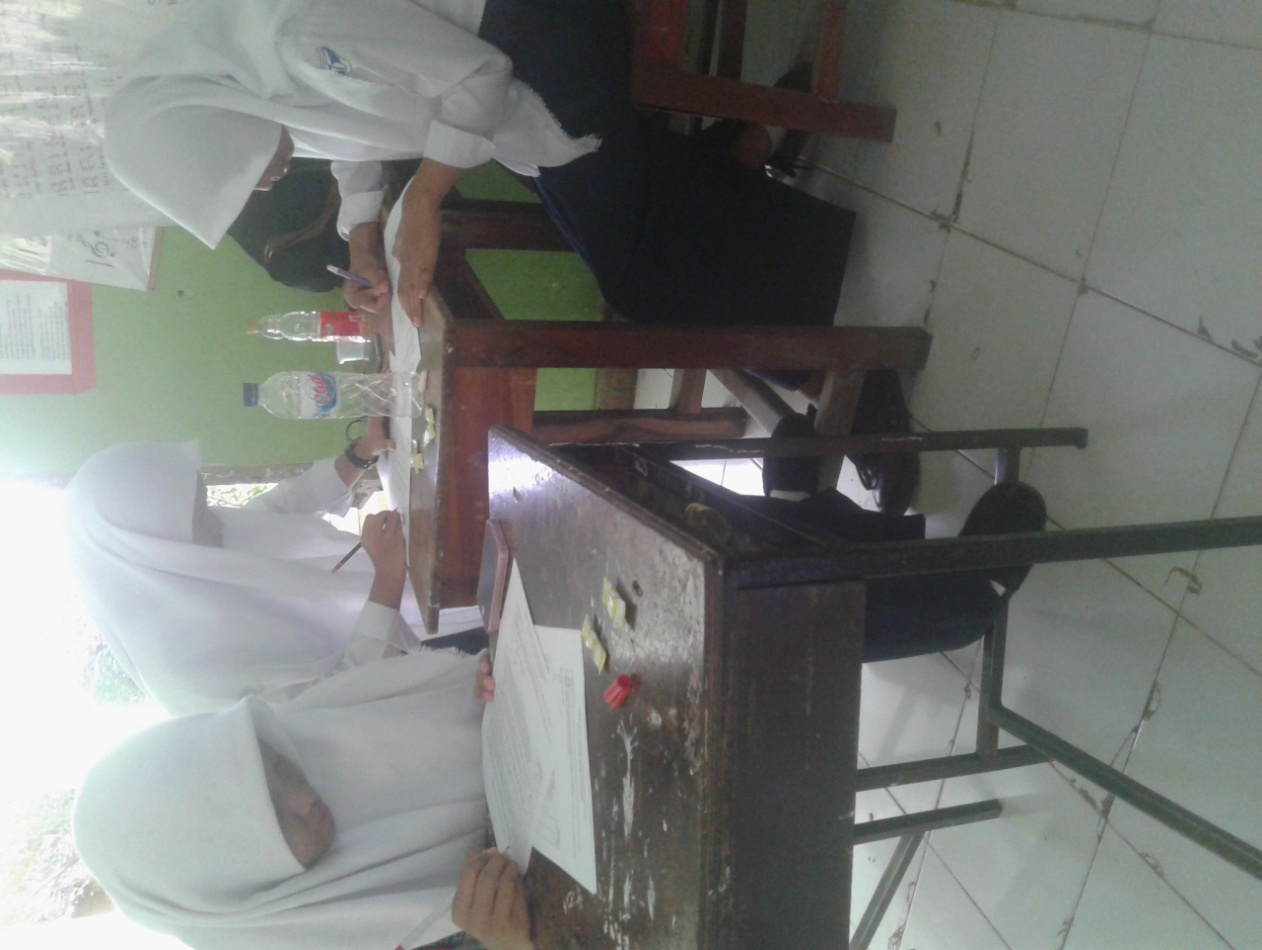 Pemberian Angekt Awal Hari Ketiga 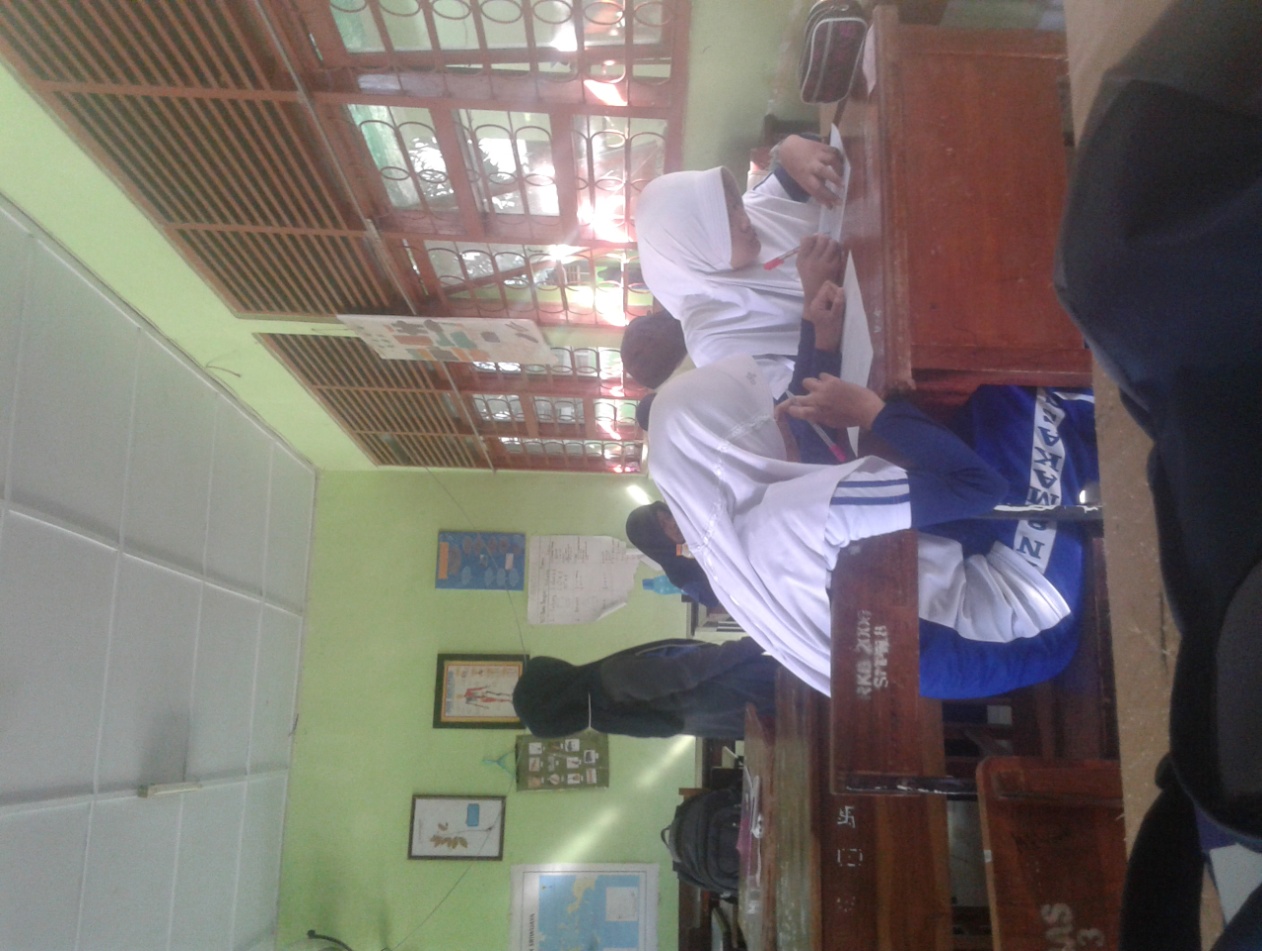 Pemberian Pretst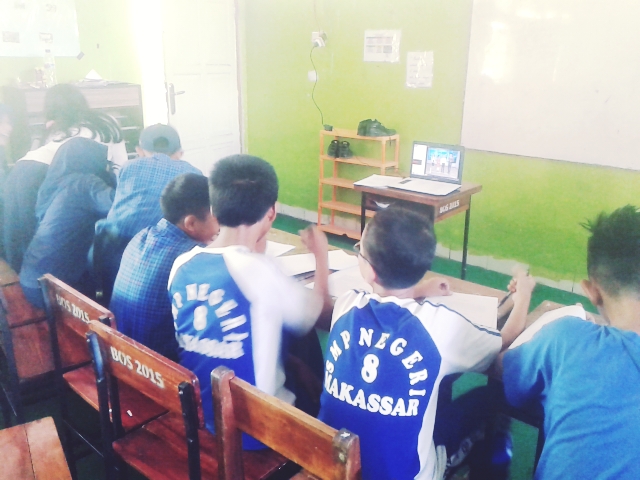 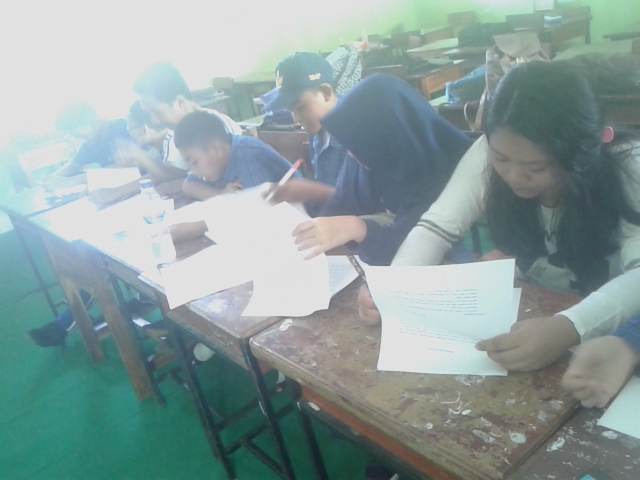 Pemberian Senam Otak Melalui Video dan Peragaan Langsung Oleh Peneliti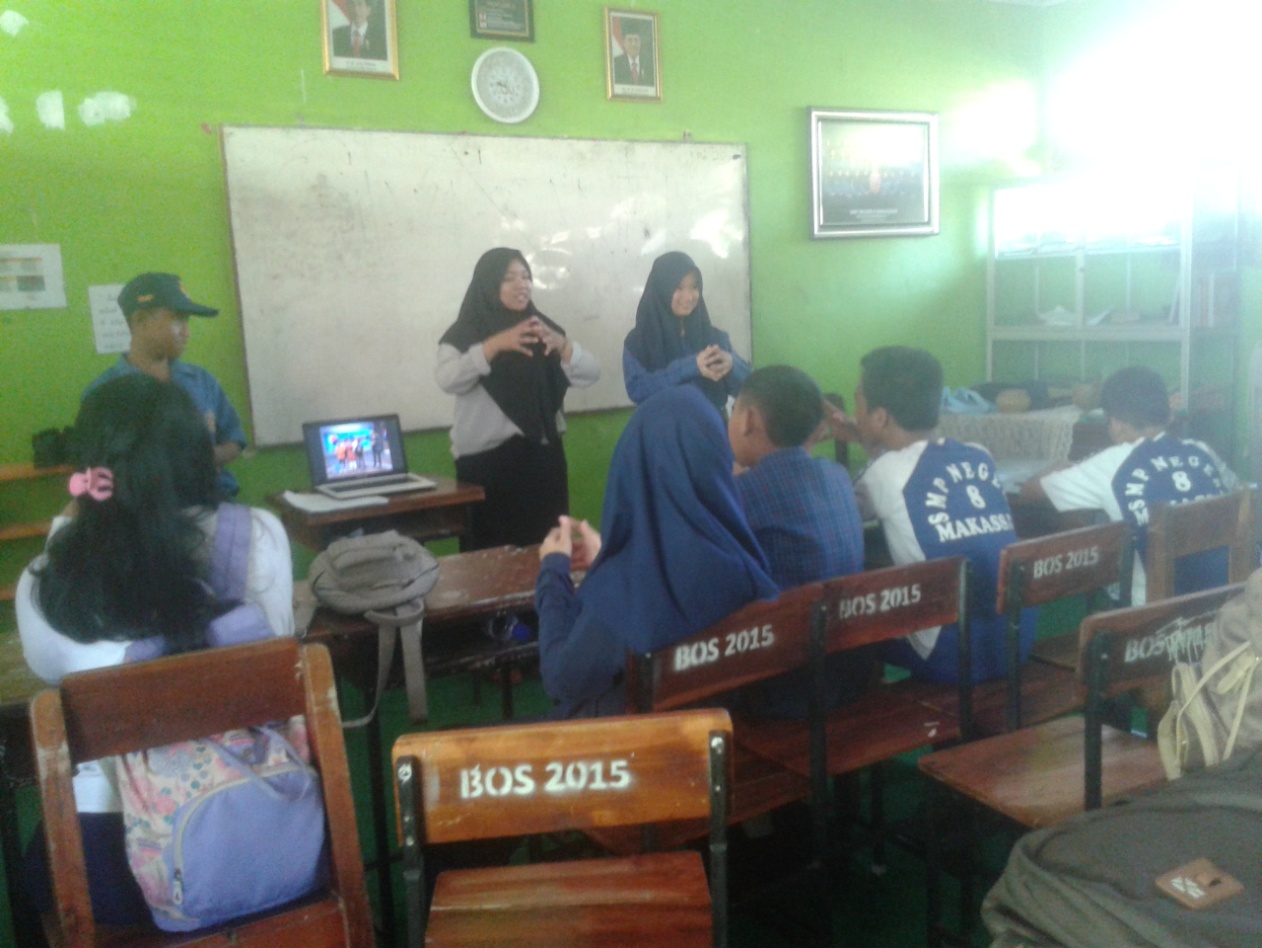 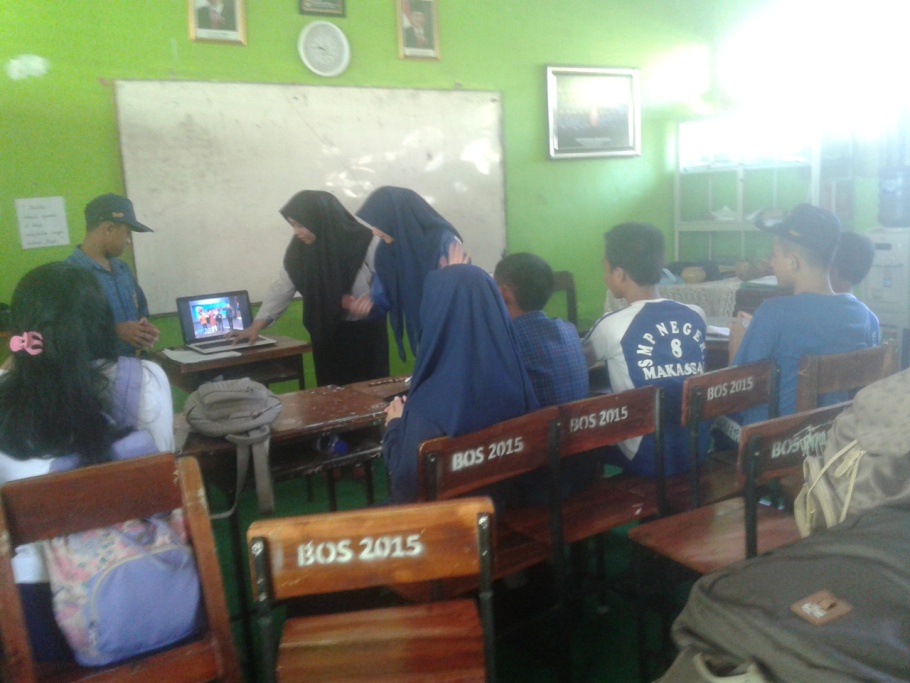 Melakukan Senam Otak Tanpa Peragaan Dari Peneliti Maupun Video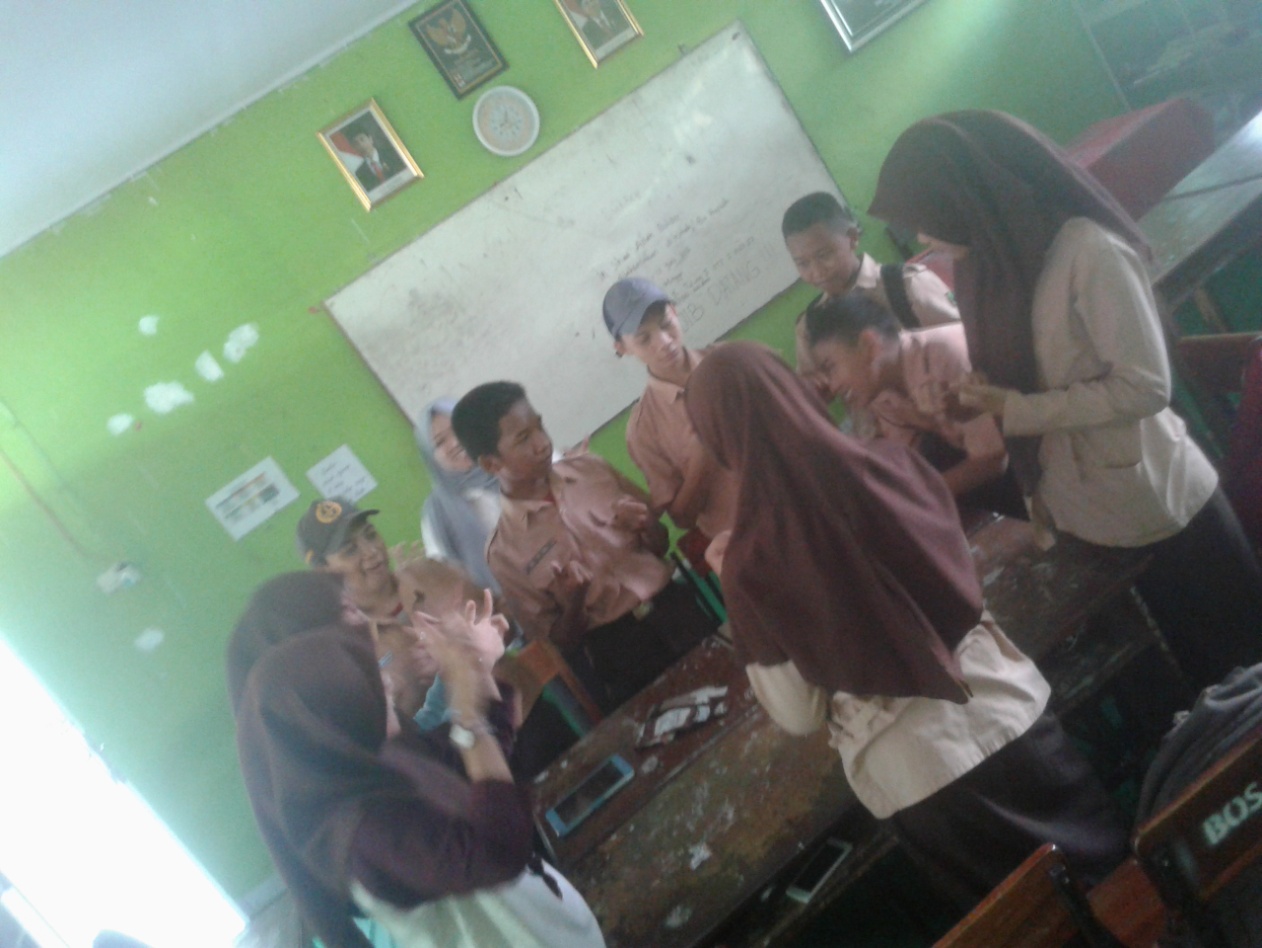 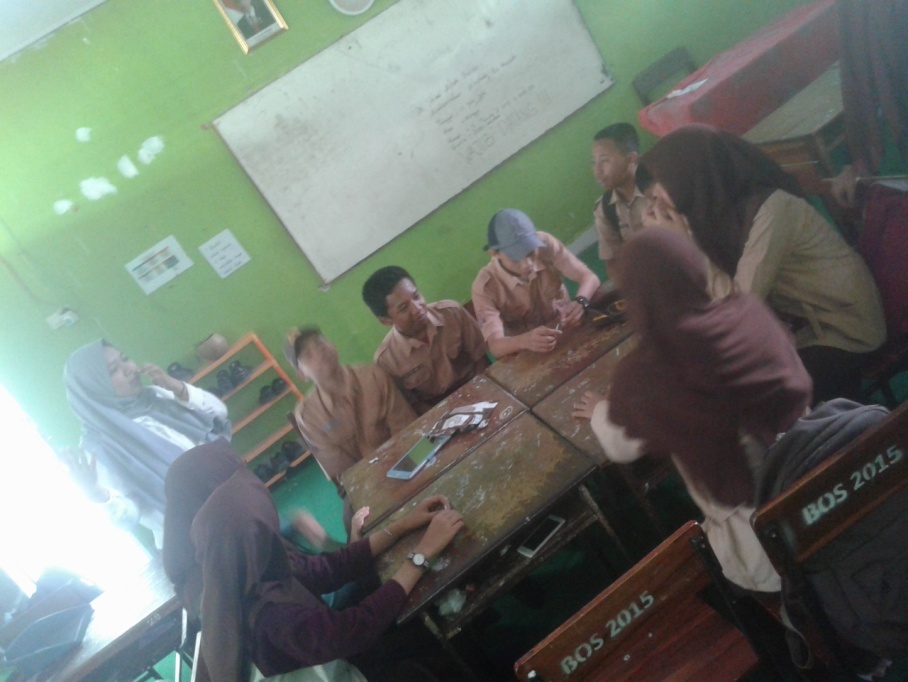 Pemberian Pretest dan Lembar Evaluasi Kegiatan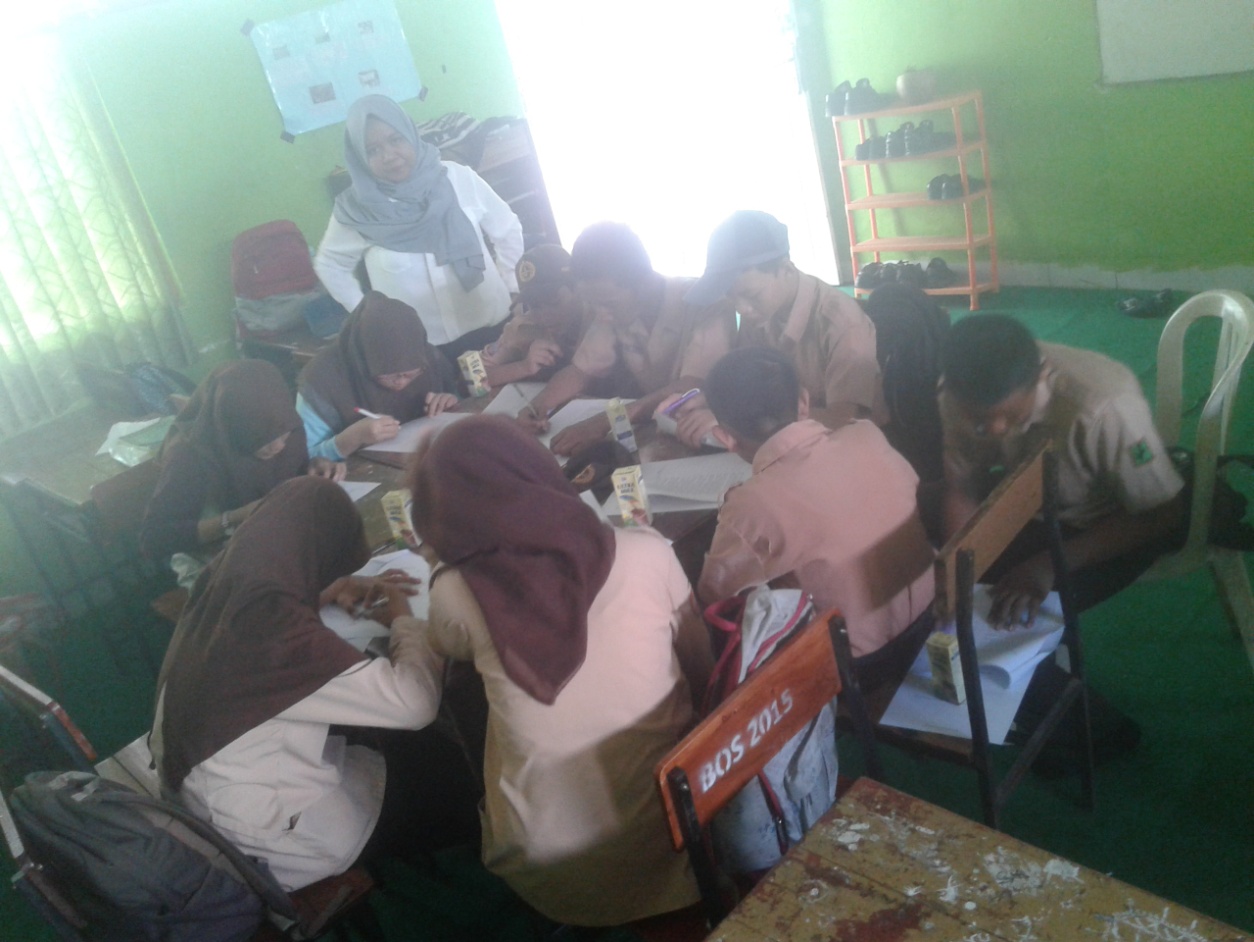 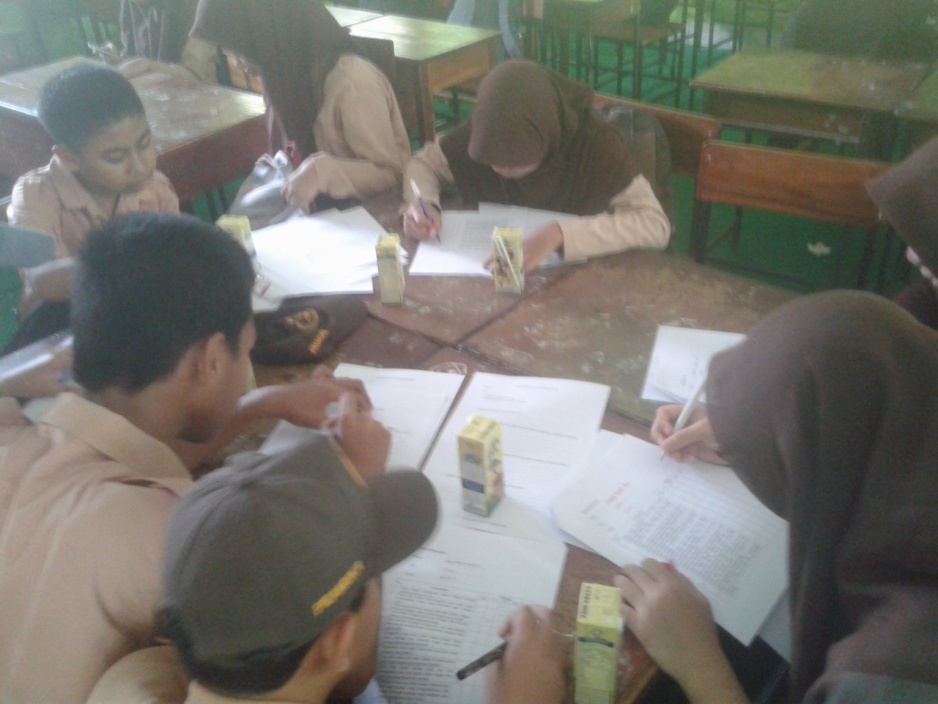 